1. IDENTIFICAÇÃO DA PREFEITURAPrefeitura Municipal de: Clique aqui para digitar texto.Responsável pela elaboração do relatório: Clique aqui para digitar texto.Órgão/Setor: Clique aqui para digitar texto.Cargo: Clique aqui para digitar texto.2. INFORMAÇÃO GERALO relatório fotográfico do item Tratamento é destinado apenas para unidade de triagem cuja licença ambiental de operação autorize a atividade de compostagem.3. ESPAÇO DESTINADO PARA A FIXAÇÃO DE FIGURASObservação 2: A legenda da ilustração deve conter: descrição da ilustração, local, mês e ano. Exemplo: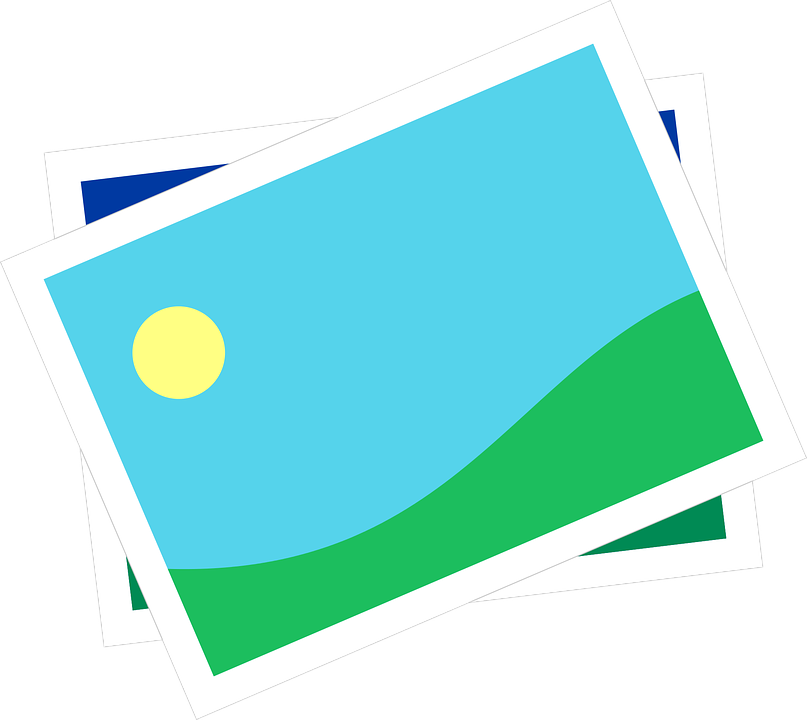 Figura 01 – Descrição da ilustração, local, mês e ano.4. DECLARAÇÃODeclaro que todas as informações prestadas são verdadeiras, assumindo a responsabilidade pelos mesmos sob as penas da lei.Local:       Data: _______________________________________(Assinatura do responsável pelo preenchimento)